Ordre du jourCompte rendu de la réunion de [Nom de la société ou de l’équipe] du [Date et heure] à [Lieu]. Rédigé par les soins de [Nom et fonction du rédacteur].[Ordre du jour et thèmes de la réunion].Durée : [Heure de début et de fin] marquée par [Pauses et suspensions].ParticipantsPrésents : [liste des participants + fonctions].AutresAbsents :[Liste des absents + fonctions].Excusés :[Liste des excusés + fonctions].IntroductionLa réunion du [Date et heure] a porté sur [Ordre du jour et thèmes de la réunion]. Le sujet fut abordé sous plusieurs angles par [liste des intervenants].En premier lieu, le [Premier point] a été évoqué. Peu après, le [Second point] a été traité de manière plus approfondie… La réunion fût clôturée par une brève discussion sur le [Dernier point].Au terme de ces échanges, les décisions suivantes ont été actées : [Décisions réunion].Rapports[Section à personnaliser. Organiser en titres et sous-titres.]Titre 1     Sous-titre 1Titre x     Sous-titre xPoints prévus non abordés     Sous-titrePoints de discussion[Section à personnaliser. Organiser en titres et sous-titres.]Débat     Débat 1     Débat 2     Débat XÉchanges      Échange 1     Échange 2     Échange XAnnonces[Section à personnaliser. Organiser en titres et sous-titres.]Titre 1     Sous-titre 1Rédigé par : [Nom et fonction du rédacteur].Le : [Date et heure] à [Lieu]. Signature : [Signer]Liste de diffusion : [Citer destinataires ou adressedediffusionequipe@exemple.fr].Approbation du compte rendu[Préciser qui a approuvé le rapport]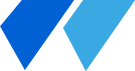 Compte rendu de réunionInsérer titre —Signataire (s)Date d’approbation